闽清一中2019-2020学年高三（下）语文诗歌语用题强化训练（一）学案2020.2.27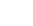 姚友容【学习目标】了解类高考诗歌题（形象、情境、景情关系）及语用题（长短句互换）的特点及解答注意事项。【学习重点】了解类此类诗歌题及语用题的考查形式，并能够准确作答。【学习难点】掌握此类题型的解答方法、规律，在应用中学会准确、规范作答，尽量少丢分、不丢分。【学习方法】学生训练与讲评相结合。【学习过程】1.人物形象  ★★考点解读★★诗歌中的人物形象包括两类：一是主人公形象，即诗歌中描写的人物形象。如《静女》刻画了一对青年恋人的形象，男青年热烈痴情、淳朴憨厚，女青年漂亮活泼、伶俐俏皮。二是诗人形象。诗人“我”的形象也就是抒情主人公的形象，实际上是“诗化了的作者”，是作者在诗中的“代言人”。分析方法要对诗人的生活经历、写作风格、理想抱负等有所了解。抓抒情主人公的语言神态、动作、心理。分析诗中词句的含义，理解这些物象所承载的人物思想感情；借助意象、重要词语，运用典故、想象、比喻等技巧，感知人物形象。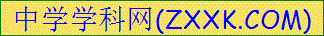 答题步骤①点出特点。要在文段的开头或结尾点出诗人的形象特点，即用一句话“盖帽”。②概括分析。结合全诗的文句进行分析，注意要围绕“诗人形象”这个中心来写。如果诗歌运用了一些艺术手法，也可以概括所使用的描写手法。③概括情感。概括出形象的社会意义或蕴含的作者情感。一、（2018届河南省中原名校高三第三次质量考评）阅读下面这首宋词，然后回答问题。阮郎归·初夏苏  轼绿槐高柳咽新蝉，薰风初入弦。碧纱窗下水沉①烟，棋声惊昼眠。微雨过，小荷翻，榴花开欲然。玉盆纤手弄清泉，琼珠碎却圆。【注】①水沉：指沉水香。古人用它来熏室内。2．这首词中塑造了怎样的人物形象？是如何塑造的？请简要赏析。二、（2018届云南省昆明市第一中学高三第五次月考）阅读下面这首诗歌，完成小题。渡黄河         范  云（南北朝）河流迅且浊，汤汤不可陵。桧楫难为榜，松舟才自胜。空庭偃旧木，荒畴余故塍。不睹行人迹，但见狐兔兴。寄言河上老，此水何当澄？本诗中刻画了一个怎样的诗人形象？请结合全诗简要分析。2.事物形象 ★★考点解读★★诗歌中的事物形象，即咏物诗或杂诗中吟咏的对象。高考对事物形象的考查主要是针对某些事物形象的象征意义来设题。通过分析事物形象的特点，来探求象征体和本体之间的联系，进而分析并把握诗歌的思想和情感。★★技巧点拨★★1、分析诗歌中所描写的物象的外在特征（形态、色泽、特征）和环境特点。2、挖掘物象的内在品格，抓物与志的“契合点”。3、分析诗歌塑造此形象的意义（体现作者的某种情操或情感，表达作者的某种向往或追求（象征或托物言志）。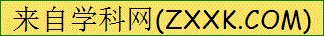 三、(2019·四川成都上学期适应性考试)阅读下面一首明词，完成(1)～(2)题。(9分)满江红·咏竹陆　容不种闲花，池亭畔、几竿修竹。相映带、一泓流水，森寒洁绿。风动仙人鸣佩遂，雨余净女添膏沐。未成林，难望凤来栖，聊医俗。问华胄①，名淇澳②。寻苗裔，湘江曲。性孤高似柏，阿娇金屋。坐荫从容烦暑退，清心恍惚微香触。历冰霜、不变好风姿，温如玉。①华胄：旧指贵族的后裔。②淇澳：淇河岸的弯曲处。历史上以盛产竹而闻名。2.这首词写出了竹怎样的特点？表达了作者什么样的思想感情？请简要回答。(6分)3.景物形象（情境及景情关系）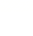 ★★考点解读★★景物形象指写景诗或杂诗中的一般景物。抒情诗往往借助客观事物来表达感情，这种承载主观感情的客观事物也是景物形象。高考中对景物描写的考查一般有两种考查方式：即意象类和意境类。意象是指融入了作者主观情感的客观事物；意境是诗人借助于多种艺术手法而创造出来的情景交融、虚实相生、物我同感的一种美好的艺术境界。它通常指整首诗、几句诗或一句诗所造成的境界，意象只是构成意境的一些具体的细小单位,意境是由一个个意象及其交互作用而形成的。★★技巧点拨★★意象类找出意象。2、分析意象内涵。3、分析意象的作用和表达的情感。意境类①描绘诗中展现的图景画面。描述时一忠实于原诗，二语言力求优美。②用两个双音节词概括景物的特点。例如孤寂冷清、恬静优美、雄浑壮阔、萧瑟凄凉等，注意要能准确地体现景物的特点。③分析作者的思想感情。切忌空洞，要答具体。比如光答“表达了作者感伤的情怀”是不行的，应答出怎样“感伤”。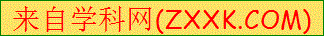 景情关系：借景抒情、寓情于景、触景生情、以景结情借景抒情（①以乐景写乐情；②以哀景写哀情；③以乐景写哀情；④以哀景写乐情）四、【江苏省苏州市、无锡市2019届高三最后一考语文试题】阅读下面两首词，完成各题。浣溪沙韦  庄夜夜相思更漏残，伤心明月凭栏杆，想君思我锦衾寒。咫尺画堂深似海，忆来惟把旧书看，几时携手入长安。浣溪沙薛昭蕴红蓼渡头秋正雨，印沙鸥迹自成行，整鬟飘袖野风香。不语含嚬深浦里，几回愁煞棹船郎，燕归帆尽水茫茫。注：①写作此诗时作者漫游在长江下游一带。②襄水，古属楚国。1．薛词上片描绘了一幅怎样的图景？试简析其写景艺术特色。2．两首词都表达了怀人之情，试就其异同加以比较。五、【黑龙江省绥化市第二中学2019届高三第三次模拟语文试题】阅读下面这两首诗，完成下面小题除  夜[唐]来鹄①事关休戚已成空，万里相思一夜中。愁到晓鸡声绝后，又将憔悴见春风。元  日[宋]王安石②爆竹声中一岁除，春风送暖入屠苏③。千门万户曈曈日，总把新桃换旧符。[注]①来鹄：唐朝诗人，豫章（今江西南昌市）人，相传来鹄家宅在南昌东胡徐孺子亭边。家贫，工诗，曾自称“乡校小臣”，隐居山泽。师韩柳为文，举进士，屡试落第。②王安石：宋代政治家、改革家、文学家，作此诗时身为宰相，正在大刀阔斧地进行改革。③屠苏：药酒名。1．下列对两首诗的赏析，不正确的一项是（   ）A．来诗首句“事关休戚已成空”既交代了后面“愁”的所有原因，也奠定全诗愁苦的情感基调。B．王诗首句“爆竹声中一岁除”，既紧扣了诗的标题“元日”，又渲染了春节热闹欢乐的气氛。C．王诗用白描手法，极力渲染喜气洋洋的节日气氛，同时又通过元日的习俗来寄托自己的思想。D．同为辞旧迎新两首诗表现出的思想情感却不同。来诗愁苦，王诗喜悦，这与他们境遇有关。2．来诗的结句与王诗的承句都写到了“春风”，两句诗在处理景与情的关系时有何异同？请作简要分析。4.长短句互换（1）  长句变短句长句，包括结构复杂的单句和复句中包含着长句的句子，特点是结构复杂、节奏舒缓，表意严密、细致、精确。长句一般用于书面语。长句变短句是将一个结构复杂的长单句，变成复句或句群。短句，包括短的单句和复句中结构简单的句子。特点是结构简单，节奏紧凑，表述简洁，一般用于口语。短句变长句与长句变短句在思维上正好相反。从语法上说，就是要以一个核心句为主体，将其他句子变为核心句的修饰成分。【方法技巧】长句变短句绝不是把一个长句子随意切割成几个短句子这样简单，它是有严格的操作步骤的。第一步：找准主干句。“主干句”是指重要的表现中心的句子，不简单等同于“句子主干”，它可以包含部分修饰语。找到主干句后，先把它暂放一边。之所以“暂放一边”，一是因为这个句子的位置待定——或放在段首，或放在段尾，一般不放在中间，二是因为这个句子在整理成段时可能需要“增删词语”。找准了主干句就等于完成了“长变短”的三分之二。第二步：抽出修饰语独立成句。把长句的修饰语分别抽出，写成若干个完整的短句。并列型的修饰语可采用并列关系抽取，包含型的修饰语要根据逻辑关系整理出几个句子。第三步：整合成连贯的语段。长句变成短句后，这些短句必须能够构成一个连贯的语段，而不是互不相干的几个独立句子，所以在操作时不要被题目中给出的序号、标点所迷惑。所谓整合，就是通过合理排序、使用衔接词(借代词和关联词)、增删词语等手段把前两步析出的短句整理成一段连贯的话。六、练习：请将下面的长句改写成4个短句，可以适当调整语序，增删个别词语，做到既保留全部信息，又语言简明。某种程度上如同煤、石油、天然气一样不可再生的在公元前3500年时就被古埃及人利用建造金字塔、被美索不达米亚人利用制作最初的玻璃但随着世界人口的增加和亚非经济的繁荣而逐渐被采尽的沙子是一种古老的建筑材料。（2） 短句变长句【方法技巧】第一步：确定长句的主干。分析所给的几个短句中共同陈述的对象，定为长句的主语，然后再依次确定谓语和宾语。第二步：组合附加成分。将短句中的其余内容合理转化为长句的定语、状语或补语。第三步：复查验证排序。检查变换后的句子的主干成分、附加成分、并列成分等的语序是否恰当。七、练习：将下面的四个短句改写为一个长单句，可适当增减词语，但不能改变句子的原意。①寺庙、佛塔在地震中往往不容易损毁、倒塌。②这是因为寺庙、佛塔选址和建筑有玄机。③它们比一般建筑更为科学、合理，具有极好的防震抗震性。④科学最终揭开了这一“不倒之谜”。